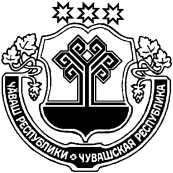 О внесении изменений в решение Собрания депутатов Индырчского сельского поселения Янтиковского района от 17.12.2021 № 14/1 «О бюджете Индырчского сельского поселения Янтиковского района на 2022 год и на плановый период 2023 и 2024 годов»Собрание депутатов Янтиковского муниципального округа  р е ш и л о:1. Внести в решение Собрания депутатов Индырчского сельского поселения Янтиковского района от 17.12.2021г. № 14/1 «О бюджете Индырчского сельского поселения Янтиковского района на 2022 год и на плановый период 2023 и 2024 годов» следующие изменения:а)   статью 1 изложить в следующей редакции:«Утвердить основные характеристики бюджета Индырчского сельского поселения на 2022 год:прогнозируемый общий объем доходов бюджета Индырчского сельского поселения в сумме 8613596,19 рублей, в том числе объем безвозмездных поступлений в сумме 7220973,35  рублей, из них объем межбюджетных трансфертов, получаемых из бюджета Янтиковского района  в сумме 7220973,35  рублей; общий объем расходов бюджета Индырчского сельского поселения в сумме 8736473,20 рублей; предельный объем муниципального долга Индырчского сельского поселения  в сумме 0,00 рублей; верхний предел муниципального долга Индырчского сельского поселения на 1 января 2023 года в сумме 0,00 рублей, в том числе верхний предел долга по муниципальным гарантиям Индырчского сельского поселения в сумме 0,00 тыс. рублей;предельный объем расходов на обслуживание муниципального долга Индырчского сельского поселения в сумме 0,00 рублей;прогнозируемый дефицит бюджета Индырчского сельского поселения в сумме 122877,01 рублей.»;б) внести изменения в приложения 3,5,7,9 согласно приложениям 1-4 настоящего решения. 2. Настоящее решение вступает в силу со дня официального опубликования.Председатель Собрания депутатов Янтиковского муниципального округа Чувашской Республики                                			           А.В. СтепановИсполняющий полномочияглавы Янтиковского муниципального округа Чувашской Республики                                                                А.В. ШакинЧУВАШСКАЯ  РЕСПУБЛИКАЯНТИКОВСКИЙ МУНИЦИПАЛЬНЫЙ ОКРУГЧĂВАШ  РЕСПУБЛИКИТĂВАЙ  РАЙОНĚН МУНИЦИПАЛИТЕТ ОКРУГĔ СОБРАНИЕ ДЕПУТАТОВРЕШЕНИЕ15.11.2022   № 3/27село Янтиково ДЕПУТАТСЕН ПУХĂВĚ ЙЫШĂНУ15.11.2022   3/27 № Тǎвай ялě